УКАЗАНИЕ ЗАИЗГОТВЯНЕ НА ОТЧЕТНИ ФАЙЛОВЕ ОТ ОПЕРАТОРИ НА ПЛАТФОРМИDPI/DAC7Цел на Указанието за изготвяне на отчетни файловеНастоящият документ описва функционалните и технически изисквания при изготвянето на отчетни файлове за целите на автоматичния обмен на информация, предоставяна от оператори на платформи, съгласно:Глава шестнадесета, раздел VIII от Данъчно-осигурителния процесуален кодекс (ДОПК);Директива (ЕС) 2021/514 на Съвета от 22 март 2021 година за изменение на Директива 2011/16/ЕС относно административното сътрудничество в областта на данъчното облагане (DAC7);Многостранното споразумение между компетентните органи за автоматичен обмен на информация за доходи, получени чрез цифрови платформи (DPI).Цел на автоматичния обмен на информацияПравилата за автоматичния обмен на информация, предоставяна от оператори на платформи, задължават операторите на платформи да събират и предоставят информация за лицата (т.нар. продавачи), които извършват относими дейности и реализират доходи чрез платформите.Основните задължения на операторите на платформи са:да извършат комплексна проверка по отношение на регистрираните продавачи, за да определят юрисдикцията, на която са местни лица за данъчни цели;да предоставят на данъчната администрация информация за извършените чрез платформата относими дейности/трансакции.Обхват на относимите дейностиОтносимите дейности обхващат следните четири категории дейности:отдаване под наем на недвижимо имущество, включително жилищни и търговски имоти, апартаменти, хотелски стаи, вили, места за паркиране и т.н.;лични услуги;продажба на стоки;отдаване под наем на всякакъв вид превозни средства.1000 София, бул. “Княз Александър Дондуков” № 52 Телефон: 0700 18 700 Факс: (02) 9859 3099Личните услуги са услуги, които включват работа за определено време или за изпълнение на определена задача от едно или повече физически лица, действащи самостоятелно или от името на образувание, и които се извършват дистанционно/по електронен път или на място/физически по искане на потребител, направено чрез платформата. Това включва широк набор от услуги като транспортни услуги и услуги за доставка, ръчен труд, ремонти, почистване, уроци, копирайтинг, манипулиране на данни, както и канцеларски, правни или счетоводни задачи, при условие че се извършват след конкретно искане на конкретен (набор от) потребител(и).Определение за платформаПлатформа е програмен продукт, например Интернет страница, компютърно или мобилно приложение, който позволява свързване на продавачи с други потребители с цел пряко или непряко извършване на относима дейност за тези потребители. Платформата се явява посредник между продавачите и крайните потребители на стоките и услугите.Платформа не включва програмен продукт, при който, без да се извършват допълнителни действия във връзка с относима дейност, могат да бъдат изпълнявани само следните действия:обработване на плащания във връзка с относима дейност;обявяване или рекламиране на относима дейност от страна на потребители (напр. сайт за обяви, чрез който не могат да се сключват договори между продавачи и потребители);пренасочване или прехвърляне на потребители към платформа.Оператор на платформаЗадължението за предоставяне на информация е на т.нар. оператори на платформи. Оператор на платформа е образувание, което сключва договори с продавачи за предоставяне на достъп до платформата или до част от нея.Оператор на платформа, който е местно лице за данъчни цели на Република България, има задължение за предоставяне на информация на изпълнителния директор на НАП. Когато операторът не е местно лице на Република България или на друга държава – членка (ДЧ)1000 София, бул. “Княз Александър Дондуков” № 52 Телефон: 0700 18 700 Факс: (02) 9859 3099на Европейския съюз (ЕС), също следва да предоставя информация, ако отговаря на някое от следните условия:учреден е съгласно законодателството на Република България;има място на управление, включително на действително управление, в Република България;има място на стопанска дейност в Република България и не е квалифициран оператор на платформа извън ЕС.Продавачи, за които се предоставя информацияПродавач е всяко физическо лице или образувание, регистрирано като потребител на платформа, в който и да е момент през календарната година, за която се предоставя информация, и извършващо относима дейност. На практика това са физически и юридически лица, които продават стоки, отдават под наем недвижимо имущество или транспортни средства, или извършват услуги чрез платформата.Информация се предоставя за активни продавачи, които са:местни лица на Република България, на друга ДЧ на ЕС или на партньорска юрисдикция, илиотдавали под наем недвижимо имущество, намиращо се в Република България, в друга ДЧ на ЕС или в партньорска юрисдикция.Изключени продавачиЗа определени категории продавачи не следва да се предоставя информация. Изключен продавач е този, който отговаря на някое от следните условия:е държавно образувание;e образувание, чиито акции се търгуват регулярно на място за търговия на ценни книжа, или свързано образувание на образувание, чиито акции се търгуват регулярно на място за търговия на ценни книжа;е образувание, за което операторът на платформа е съдействал за повече от 2000 относими дейности по отдаване под наем на обявен недвижим имот през календарната година, за която се предоставя информация;1000 София, бул. “Княз Александър Дондуков” № 52 Телефон: 0700 18 700 Факс: (02) 9859 3099е продавач, за когото операторът на платформата е съдействал за по-малко от 30 относими дейности по продажбата на стоки, и за който общият размер на възнаграждението, платено или начислено, не е надхвърлило левовата равностойност на 2000 евро през календарната година, за която се предоставя информация.Обхват на предоставяната информацияОператорите на платформи предоставят на изпълнителния директор на Националната агенция за приходите следните данни:име, седалище и адрес на управление, данъчен идентификационен номер и, когато е приложимо, индивидуален идентификационен номер, издаден на предоставящия информация оператор на платформа по чл. 143я7, ал. 4 от ДОПК, както и наименование на платформата, за която този оператор на платформа предоставя информация;по отношение на всеки продавач, за когото се предоставя информация и който е извършвал относима дейност, различна от отдаване под наем на недвижимо имущество: а) имена/наименование;б) основен адрес;в) данъчните идентификационни номера и съответната държава членка или партньорска юрисдикция на издаване, а при липса на номер, мястото на раждане - за физическите лица; г) номер съгласно търговската му регистрация, когато е образувание;д) идентификационния номер по ДДС, когато има такъв; е) датата на раждане, когато е физическо лице;ж) идентификатора на финансовата сметка, по която се плаща или начислява възнаграждението, когато операторът разполага с такъв, освен ако компетентният орган на държавата членка или на партньорската юрисдикция, на която продавачът е местно лице съгласно чл. 143я10, ал. 9 и 10 от ДОПК, е оповестил, че не възнамерява да използва този идентификатор за същата цел;з) името на титуляря на финансовата сметка, по която е платено или начислено възнаграждението, когато е различно от името на продавача, както и всяка друга информация за финансова идентификация, с която операторът разполага по отношение на този титуляр на сметка;1000 София, бул. “Княз Александър Дондуков” № 52 Телефон: 0700 18 700 Факс: (02) 9859 3099и) всяка държава членка или партньорска юрисдикция, на която продавачът е местно лице съгласно чл. 143я10, ал. 9 и 10 от ДОПК;к) държавата членка или държавите членки, в които продавачът има място на стопанска дейност, чрез което осъществява относими дейности в Европейския съюз;л) всички такси, комисиони или данъци, удържани или начислени от оператора през всяко тримесечие на календарната година, за която се предоставя информацията;м) общото възнаграждение, платено или начислено през всяко тримесечие на календарната година, за която се предоставя информацията, и броя на относимите дейности, във връзка с които то е платено или начислено.по отношение на всеки продавач, за когото се предоставя информация и който е извършвал относима дейност, включваща отдаване под наем на недвижимо имущество:а) данните по т. 2, букви "а" - "л", по-горе;б) адреса на всеки обявен недвижим имот, определен в съответствие с процедурите, предвидени в чл. 143я10, ал. 7 от ДОПК, и съответния кадастрален идентификатор или неговия еквивалент съгласно националното законодателство на държавата членка или на юрисдикцията, в която имотът се намира, когато има такъв;в) общото възнаграждение, платено или начислено през всяко тримесечие на календарната година, за която се предоставя информация, и броя на относимите дейности във връзка с всеки обявен недвижим имот;г) когато е известен - броя на дните, в които всеки обявен недвижим имот е бил отдаден под наем по време на календарната година, за която се предоставя информация, както и вида на всеки обявен недвижим имот.Допълнителна информацияModel Rules for Reporting by Digital Platform Operators XML Schema and User Guide for Tax Administrations + DPI XML Schema (ZIP)Model Reporting Rules for Digital Platforms: International Exchange Framework and Optional Module for Sale of GoodsModel Rules for Reporting by Platform Operators with respect to Sellers in the Sharing and Gig Economy1000 София, бул. “Княз Александър Дондуков” № 52 Телефон: 0700 18 700 Факс: (02) 9859 3099Формат за предоставяне на информациятаИнформацията се предоставя в Extensible Markup Language (xml) формат. Отчетните файлове следва да имат структура в съответствие с настоящото указание.Начин и срок за предоставяне на информацияИнформацията се подава по електронен път, с квалифициран електронен подпис, чрез електронна услуга на Портала за електронни услуги на НАП (https://portal.nra.bg/). Операторите на платформи следва да предоставят информация за продавачите, опериращи чрез платформата през съответната календарна година, в срок до 31 януари на следващата година.Валидиране на отчетни файловеОтчетните файлове следва да имат структура в съответствие с настоящото указание и да се валидират с публикуваните xsd схеми. Файлове, които не отговарят на утвърдените формат, бизнес правила и xsd схема, ще бъдат отхвърляни.Предоставяне на нулеви данни (nil report/zero data report)Чл. 143я8, ал. 3 от ДОПК предвижда, че операторите на платформи следва да уведомят изпълнителния директор на НАП, дори когато не е налице информация за продавачи, за които се предоставя информация. Целта на предоставянето на нулеви данни е операторът на платформа изрично да потвърди, че процедурите по комплексна проверка са надлежно извършени и не са открити продавачи, за които се предоставя информация. Предоставянето на нулеви данни става по същия ред, както и предоставянето на отчетните файлове. Файлът с нулеви данни следва да бъде в xml формат, който да съответства на примерните файлове с нулеви данни, публикувани на Интернет страницата на НАП. Повече информация за изготвянето на отчетен файл с нулеви данни може да бъде открита по-долу.DPI/DAC7 xml схемаНастоящият документ е разделен на няколко логически раздела въз основа на DPI/DAC7 схемата и предоставя информация за конкретни елементи и всички атрибути, които описват всеки елемент.1000 София, бул. “Княз Александър Дондуков” № 52 Телефон: 0700 18 700 Факс: (02) 9859 3099Основните раздели на Ръководството за потребителя на схемата DPI са:Message Header, включващ подателя, получателя, вида на съобщението и периода на докладване;Organisation Party type, използван за идентифициране на образувания, т.е. както оператори на платформи, така и продавачи – образувания;Person Party type, използван за идентифициране на продавачи – физически лица;DPI Body, който съдържа следните подраздели:Reporting Platform Operator, съдържащ необходимата информация по отношение на предоставящия информация оператор на платформа;Other Platform Operators, съдържащи информация за другите оператори на платформи:Оператор на платформа, който поема докладването/отчитането от името на предоставящия информация оператор на платформа;Всеки оператор на платформа, за който предоставящият информация оператор на платформа приема да предоставя информация.Reportable Seller, съдържащ информация за продавача, за който се предоставя информация:Identity – идентифицира продавача физическо лице или образувание; иRelevant Activities – включва информация за относимите дейности, извършени от този продавач, за който се предоставя информация, и за полученото възнаграждение.В полето за изискване за всеки елемент и неговия атрибут се посочва дали елементът е валидационен (Validation), задължителен (Mandatory) или не е задължителен (Optional) в схемата.Валидационните елементи ТРЯБВА да присъстват във ВСИЧКИ записи на отчетния файл. Изпращачът трябва да направи техническа проверка на съдържанието на файла,използвайки XML инструменти, за да се увери, че всички валидационни елементи са налице и ако не са, да коригира файла.ПРЕГЛЕД НА СТРУКТУРАТА И ЕЛЕМЕНТИТЕ НА ЗА СХЕМАТА НА DPI/DAC7Message HeaderИнформацията в заглавната част на съобщението идентифицира данъчната администрация, която изпраща съобщението. В нея се посочва кога е създадено съобщението, за какъв период е отчетният файл и естеството на отчета (оригинал, корекция, заличаване и т.н.).Този елемент съдържа единния идентификационен код (ЕИК)/ЕИК по БУЛСТАТ на оператора на платформа.Трябва да бъде 9 символа. Очаквана структура = [XXXXXXXXX].Чуждестранен оператор на платформа, който има задължение да предоставя данни в България, следва да предостави индивидуалния идентификационен номер (IIN) на оператор на платформа съгласно чл. 143я7, ал. 4 от ДОПК. В този случай елемент SendingEntityIN трябва да бъде 12 символа.За националния обмен между операторите на платформи и НАП елементът е задължителен (Mandatory). За международния обмен между компетентните органи на участващите юрисдикции елементът е незадължителен (Optional).Този елемент съдържа двубуквения код на изпращащата държава въз основа на стандарта ISO 3166—1 Alpha 2.За националния обмен между операторите на платформи и НАП се посочва двубуквения код на България = [BG].За националния обмен между операторите на платформи и НАП се посочва двубуквения код на България = [BG].За международния обмен между компетентните органи на партньорските юрисдикции се посочва двубуквения код на ДЧ/юрисдикцията, за която е предназначена информацията. Използва се двубуквения код на държавата и списък с имена на държави въз основа на стандарта ISO 3166—1 Alpha 2.Този елемент определя типа на съобщението, което се изпраща. Елементът винаги приема стойност = [DPI].Незадължителен елемент в свободен текст. Не е необходим за целите на националния обмен между операторите на платформи и НАП и може да бъде оставен празен.В международния обмен между компетентните органи на партньорските юрисдикции може да бъде ползван, за да се отправят определени предупреждения относно поверителността и ограниченията в използването на информацията, както и всяка друга информация от значение за автоматичния обмен.Този елемент е поле за свободен текст, което позволява въвеждане на информация за контакт с подателя на съобщението.Този елемент е поле за свободен текст, което съдържа уникален идентификатор на съобщението на подателя (създаден от подателя). Идентификаторът позволява както на подателя, така и на получателя да идентифицират конкретното съобщение на по-късен етап, ако възникнат въпроси. Референтният идентификатор на съобщението трябва да започва с двубуквения кода на изпращащата ДЧ/юрисдикция, следван от годината на периода, за който се предоставя информация, ЕИК/ЕИК по БУЛСТАТ на оператора на платформа и да завършва с уникален идентификатор.Структура на MessageRefID: [BG][YYYY][XXXXXXXXX][GUID], където: BG е код на изпращащата държаваYYYY е годината на периода, за който се предоставя информация,XXXXXXXXX e ЕИК/ЕИК по БУЛСТАТ на оператора на платформа (в случаите на чуждестранен оператор се предоставя IIN с дължина 12 знака)GUID e е уникален глобален идентификатор.Повече информация за GUID: https://en.wikipedia.org/wiki/Universally_unique_identifier Пример: BG2024XXXXXXXXXfaed30a4-eaff-4a68-8fe5-31bd603b907fТози елемент определя вида на информацията, която се изпраща, т.е. дали това е нова информация или дали съобщението има за цел да коригира или заличи вече изпратена информация.Възможни стойности:DPI401 — съобщението съдържа нова (включително допълнителна) информация;DPI402 — съобщението съдържа корекции/заличаване на вече изпратена информация;DPI403 — В съобщението се посочва, че няма данни за докладване. Стойността DPI403 трябва да бъде избрана в следните случаи:В национален контекст, когато няма информация, която трябва да бъде докладвана от предоставящия информация оператор на платформа (национално докладване с нулева стойност (NilReporting));В международен контекст, когато изпращащата държава желае да съобщи на получаващата държава, че няма данни за продавачи, за които се предоставя информация, за съответния период, за който се отнася съобщението, като в този случай елемент DPI body следва да бъде пропуснат;В национален контекст, когато няма информация за продавачи, за които се предоставя информация, тъй като оператор на платформа в друга юрисдикция е поел задължението за предоставяне на информация на оператора на платформа.Този елемент определя годината, за която се отнася информацията в съобщението във формат YYY-MM-DD.Пример: ако информацията се отнася за отчетната 2023 г., стойността на елемента ще бъде= [2023-12-31].Този елемент идентифицира датата и часа, когато съобщението е компилирано. Форматът за използване е YYYY-MM-DD’T’hhh:mm:ss.nnn. Могат да се използват части от секундите (в такъв случай милисекундите се предоставят с 3 цифри, вж. „.nnn“ във формата по-горе). Примери: 2015-03-15T09:45:30 или 2015-03-15T09:45:30.789 (с милисекунди).Organisation Party TypeТози елемент определя информацията, която трябва да бъде включена в DPI/DAC7 XML съобщението по отношение на юридическо лице или правно образувание, по-специално предоставящ информация оператор на платформа или продавач – образувание.Той се състои от следните елементи, детайли за които са описано по-долу:ResCountryCodeТози повторяем елемент описва двубуквения код на ДЧ или юрисдикцията, на която образуванието е местно лице за данъчни цели.В случай на продавач – образувание този елемент е задължителен и трябва да съответства на ДЧ или юрисдикцията на местно лице, определена въз основа на изискванията на процедурите за комплексна проверка.Съгласно чл. 143я10, ал. 9 и 10 от ДОПК:„Операторът на платформа счита продавача за местно лице на държавата членка или юрисдикцията, в която е неговият основен адрес. Когато държавата членка или юрисдикцията, която е издала данъчния идентификационен номер, е различна от държавата членка или юрисдикцията, в която е основният адрес на продавача, операторът на платформа счита, че продавачът е местно лице на всяка от тях. Когато продавачът е предоставил информация за наличието на място на стопанска дейност по ал. 4, т. 6, операторът счита продавача за местно лице и на съответната държава членка, посочена от него.Операторът счита продавача за местно лице и на всяка държава членка или юрисдикция, потвърдена посредством услуга за електронна идентификация.“В контекста на оператор на платформа, обичайно това ще е България, освен ако операторът не е чуждестранно лице.TIN_Type (TIN_Type)Този повторяем елемент предоставя данъчния идентификационен номер (TIN), използван от данъчната администрация на ДЧ или юрисдикцията, в която образуванието е местно лице за данъчни цели.В случай че образуванието няма TIN или TIN не е известен, следва да се въведе стойност = [NOTIN] и атрибут “unknown” (вж. по-долу) трябва да бъде зададен на „true“.Ако в отчетния файл по отношение на образувание е предоставен повече от един TIN, нито един от елементите не може да бъде обозначен с атрибут “unknown”.Този елемент трябва да присъства както за предоставящия информация оператор на платформа, така и за продавач – образувание.Този атрибут описва ДЧ/юрисдикцията, издала TIN. Винаги трябва да се предоставя, освен ако елементът TIN е обозначен като „неизвестен“ (атрибут “unknown”).Този атрибут може да бъде предоставен, ако TIN не е наличен или не съществува. Всяка стойност, предоставена за TIN, обозначен като „unknown“, ще бъде отхвърлена.Entity IN (OrganizationIN_Type)Този елемент може да бъде повторен, колкото пъти е необходимо, ако има други налични идентификационни номера (IN), като например регистрационен номер на дружеството или идентификационен номер на образуванието (EIN).[Специфичнo за ЕС]:Предоставящ информация оператор на платформа: Когато е приложимо, се посочва индивидуалният идентификационен номер (IIN) съгласно чл. 143я7, ал. 4 от ДОПК.Този атрибут описва  ДЧ/юрисдикцията, издала IN. Ако издаващата юрисдикция не е известна, този елемент може да бъде пропуснат.Този атрибут определя вида на идентификационния номер, който се изпраща, и който попада в някоя от следните категории:[Специфично за ЕС]: IIN за индивидуален идентификационен номер;LEI за идентификационен код на правен субект;EIN за идентификационен номер на образувание;BRN за бизнес регистрационен номер; илиДруги.VATТози елемент може да бъде предоставен, когато е налице ДДС идентификационен номер.Organisation NameТози елемент следва да съдържа юридическото наименование на образуванието, включително националното обозначение на правната форма, както е посочено в неговия учредителен акт или друг подобен документ.PlatformBusinessNameТози повторяем елемент идентифицира търговското наименование на платформата, по отношение на която предоставящият информация оператор на платформа докладва. Ако операторът докладва за повече от една платформа, всяка от платформите следва да бъде изброена тук.Този елемент не трябва да се използва за продавачи – образувания.Address (Address_Type)Този елемент предоставя двубуквения код на държавата, където е адресът на лицето. Пример: Германия = [DE]; Канада = [CA]; България = [BG].Използван стандарт - ISO 3166-1 Alpha 2.Този елемент позволява въвеждане на адресна информация в свободен, неструктуриран/нефиксиран формат. Следва да се използва само по изключение, когато е невъзможно да се посочи адреса във фиксиран формат.Този елемент позволява въвеждане  на  адресна  информация в структуриран/фиксиран формат.Този елемент може да се използва само в допълнение към адрес в структуриран/фиксиран формат (AddressFix), ако операторът на платформа желае да предостави допълнителна информация за адреса.OECDLegalAddressType_EnumTypeТова е тип данни за атрибут на адрес. Той служи за посочване на правния характер на този адрес (жилищен, стопански и т.н.).Възможните стойности са:‒	OECD301= residenceOrBusiness‒	OECD302= residential‒	OECD303= business‒	OECD304= registeredOffice‒	OECD305 = unspecifiedАдресът на оператора на платформа трябва да е регистрираният офис адрес (OECD304).Адрес Fix (AddressFix_Type)Nexus (Nexus_EnumType)[Специфични за ЕС] Този елемент посочва причината, поради която информацията ще бъде докладвана на компетентния орган на ДЧ на ЕС.Възможните стойности са:RPONEX1 = предоставящият информация оператор на платформа е местно лице за данъчни цели на ДЧ на ЕСRPONEX2 = предоставящият информация оператор на платформа не е местно лице за данъчни цели, но е учреден съгласно законодателството на ДЧ на ЕС.RPONEX3 = предоставящият информация оператор на платформа не е местно лице за данъчни цели, но неговото място на управление (включително ефективно управление) е в ДЧ на ЕС.RPONEX4 = предоставящият информация оператор на платформа не е местно лице за данъчни цели, но има място на стопанска дейност в ДЧ на ЕС, и не е квалифициран оператор на платформа извън Съюза.RPONEX5 = предоставящият информация оператор на платформа не е нито местно лице за данъчни цели на ДЧ на ЕС, нито е регистриран или управляван в ДЧ на ЕС, нито има място на стопанска дейност в ДЧ на ЕС, но улеснява извършването на съответна дейност от продавачи, за които се предоставя информация, или на съответна дейност, включваща отдаване под наем на недвижимо имущество, намиращо се в ДЧ на ЕС, и не е квалифициран оператор на платформа извън СъюзаТози елемент от данни не трябва да се използва за продавачи – образувания.AssumedReportingЕлемент „AssumedReporting“ определя дали предоставящият информация оператор на платформа се е освободил от задължението да предоставя информация за продавачите на платформата, тъй като друг оператор на платформа е приел да предоставя информацията вместо него.Когато за „AssumedReporting“ е посочено „true“, това означава, че друг предоставящ информация оператор на платформа е докладвал информацията за оператора на платформа, който подава отчетния файл. В противен случай този елемент трябва да бъде настроен на„false“.Този елемент е задължителен за предоставящия информация оператор на платформа и не трябва да се предоставя за продавач –  образувание.Пример: Платформа Z се управлява от двама оператори на платформи: Оператор на платформа 1 (местно лице на юрисдикция 1) и оператор на платформа 2 (местно лице на юрисдикция 2). При изпълнение на изискванията за предоставяне на информация операторът на платформа 1 е получил уверение от оператор на платформа 2, че ще изпълни задълженията за докладване по отношение на всички продавачи на оператор на платформа 1 в юрисдикция 2.Следователно в отчетния файл оператор на платформа 1 ще предостави своята идентификационна информация и в елемент „AssumedReporting“ ще посочи „true“, за да уведоми своята юрисдикция (юрисдикция 1), че е разчитал на друг оператор на платформа, за да изпълни изискванията за предоставяне на информация. Оператор на платформа 1 ще използва елемент „AssumingPlatformOperator“ (разгледан по-долу), за да докладва на своята юрисдикция (юрисдикция 1) идентификационна информация за оператор на платформа 2, който поема задължението за докладване от името на оператор на платформаОператор на платформа 1 няма да предостави данни за продавачите (елемент ReportableSeller).В същото време оператор на платформа 2 ще използва елемента AssumedPlatformOperator (разгледан по-долу), за да докладва на своята юрисдикция (юрисдикция 2) идентификационна информация за оператор на платформа 1, за която е поел задължения за докладване, и ще попълни елемент „Platform Operator“ за себе си.PersonParty TypeЕлементите в този раздел се използват за предоставяне на идентификационна информация за продавачи – физически лица. Този комплексен тип информация се състои от следните шест елемента, които са описани по-долу:ResCountryCodeТози повторяем елемент описва двубуквения код на ДЧ/юрисдикцията на местно лице за данъчни цели на продавачи – физически лица и трябва да присъства във всички записи. Ако продавач е местно лице на повече от една ДЧ/юрисдикция, в записа следва да се предостави информация за всяка една от тях. ДЧ/юрисдикцията следва да се определи в съответствие с процедурите за комплексна проверка. Виж чл. 143я10, ал. 9 и 10 от ДОПК по-горе.TIN TypeТози повторяем елемент предоставя данъчния идентификационен номер (TIN), използван от данъчната администрация на ДЧ/юрисдикцията, на която е местно лице продавача – физическо лице. В случай че продавача няма TIN, ДЧ/юрисдикцията на местно лице не издава TIN или не изисква събирането на TIN, издаден на този продавач, или TIN не еизвестен на оператора на платформа, атрибут „unknown“ (вж. по-долу) трябва да бъде зададен като „true“ и следва да бъде въведена стойност „NOTIN“. Ако се предоставя повече от един TIN, нито един от елементите не може да бъде обозначен като „unknown“.Този атрибут обозначава ДЧ/юрисдикцията, издала TIN. Винаги трябва да се предоставя, освен ако елементът TIN е обозначен като „unknown“.Този атрибут трябва да бъде предоставен, ако TIN не е наличен или не съществува. Всяка стойност, предоставена за TIN, обозначен като unknown, ще бъде отхвърлена.VATТози елемент трябва да бъде предоставен, ако е наличен идентификационен номер по ДДС.NamePerson_TypeТози елемент позволява да се докладва както името по рождение, така и името след брака.Възможно е STF документи да съдържат няколко имена за една и съща страна. Този атрибут е квалификатор на типа на определено име.Този елемент е необходим за идентифициране на продавачите – физически лица.Ако в изключителни случаи операторът на платформа не разполага с пълно собствено име за дадено лице, може да се предоставят инициали или „NFN“ („No First Name/Без първо име“). Операторът на платформа следва да събере данни за точното име на продавача в най-кратък срок.Този атрибут може да се използва за определяне на значението на елемента FirstName, който може да варира от една културна среда до друга.Този елемент позволява да се въведе презиме на лицето.Когато се предоставят данни за българско местно лице (ResCountryCode=BG), елемент MiddleName е задължителен.Този атрибут може да се използва за определяне на значението на елемента MiddleName, който може да варира от една културна среда до друга.Този атрибут може да се използва за определяне на значението на елемента NamePrefix, който може да варира от една културна среда до друга.Този елемент е задължителен и необходим за валидирането на файла. Това поле може да включва всеки префикс или наставка, законно използвани от продавача – физическо лице .Тъй като елементът е низ (string), е възможно да се използва за име в свободен формат или две фамилни имена, въпреки че когато е възможно, трябва да се използват структурираното собствено и фамилно име.Този атрибут може да се използва за определяне на значението на елемента LastName, който може да варира от една културна среда до друга.Address (Address_Type)Този елемент се състои от същите елементи, които са описани по-горе във връзка с OrganizationParty_Type.NationalityЕлемент „Nationality“ може да не се предоставя като част от DPI/DAC7 схемата.BirthInfoЕлемент BirthInfo съдържа информация за датата и мястото на раждане на продавач – физическо лице. Винаги се изисква елементът да бъде предоставен, освен ако този продавач не е документиран в съответствие с правителствена услуга за електронна идентификация (Government Verification Service или GVS). Елементът се състои от:Този елемент е задължителен и идентифицира датата на раждане на продавач – физическо лице. Форматът на данните е yyyy-MM-DD.Този елемент позволява да се даде информация за мястото на раждане на продавач – физическо лице.Мястото на раждане на продавач – физическо лице задължително трябва да бъде посочено, ако не е предоставен TIN.BirthPlace (BirthPlace_Type)Това е тип данни за предоставяне на информация за мястото на раждане на продавач – физическо лице. Когато по отношение на продавач – физическо лице се изисква да бъде посочено място на раждане, трябва да се посочи най-малко градът и държавата на раждане.Този елемент от данни дава възможност за избор между текуща ДЧ/юрисдикция (идентифицирана с двубуквен код) или предишна (бивша) юрисдикция (идентифицирана по име). Следва да се избере един от двата елемента.Елемент FormerCountryName следва да се използва в случай, че лицето е родено в държава, която е престанала да съществува.IV DPI BodyЕлемент DPI Body съдържа информация за предоставящия информация оператор на платформа, за другите оператори на платформи, както и за относимите дейности, извършвани от продавачите, за които се предоставя информация.Този елемент следва да бъде оставен празен, ако операторът на платформа предоставя нулев отчетен файл.Елемент DPIBody се състои от следните три елемента:Този елемент съдържа идентификационната информация за предоставящия информация оператор на платформа.Този елемент съдържа идентификационната информация за операторите на платформи, единият, от които е поел задължението за предоставяне на информация от името на предоставящ информация оператор, и другият, от името на когото се предоставя информация.Този елемент съдържа идентификационната информация за всеки продавач, за който се предоставя информация, както и информация за относимите дейности, предоставени от този продавач, и за полученото възнаграждение.Platform OperatorЕлемент PlatformOperator идентифицира предоставящия информация оператор на платформа и следва елемент Organisation Party Type, както е описан по-горе.DocSpec идентифицира конкретния запис в DPI/DAC7 съобщението. Този елемент позволява идентифицирането на записи, които изискват корекция (за допълнителни насоки вж. раздел „Корекции“ по-долу).Other Platform OperatorsТози елемент идентифицира:Операторът на платформа, който поема задължението за докладване от името на предоставящия информация оператор на платформа, както е посочено в елемент PlatformOperator; илиВсеки оператор на платформа, за който предоставящият информация оператор на платформа, както е посочен в елемент PlatformOperator, приема предоставянето на информация.Този елемент предоставя информация за оператора на платформа, който поема задължението за докладване от името на предоставящия информация оператор, както е посочено в елемент PlatformOperator. Елемент AssumingPlatformOperator се състои от следните елементи:Този повторяем елемент описва двубуквения код на ДЧ/юрисдикцията на местно лице на оператора на платформа, който поема докладването.Този повторяем елемент следва елемент TIN type и предоставя данъчния идентификационен номер (TIN), използван от данъчната администрация на ДЧ/юрисдикцията, на която е местно лице оператора на платформа, като поема докладването.Този елемент трябва да съдържа официалното наименование на оператора на платформа, който поема докладването, и следва Name Organisation Type.Този елемент следва Address Type и следва да съдържа адреса на оператора на платформа, който поема докладването.DocSpec идентифицира конкретния запис в DPI/DAC7 съобщението, което се предава. Позволява идентифицирането на записи, които изискват корекция (за допълнителни насоки вж. раздел „Корекции“ по-долу).Този повторяем елемент предоставя информация за всеки оператор на платформа, за който предоставящият информация оператор на платформа, както е посочен в елемент PlatformOperator, е приел докладването. Състои се от следните елементи:Този повторяем елемент описва двубуквения код на ДЧ/юрисдикцията на местно лице на всеки оператор на платформа, за който предоставящият информация оператор на платформа поема докладването.Този повторяем елемент от данни следва TIN Type и предоставя данъчния идентификационен номер (TIN), използван от данъчната администрация на ДЧ/юрисдикцията на местно лице на всеки оператор на платформа, за който предоставящият информация оператор на платформа поема докладването.Този повторяем елемент трябва да съдържа юридическото наименование на всеки оператор на платформа, за който предоставящият информация оператор на платформа поема да предоставя информация, и следва Name Organisation Type.Този повторяем елемент следва Address Type и трябва да съдържа адреса на всеки оператор на платформа, за който предоставящият информация оператор на платформа поема да предоставя информация.DocSpec	идентифицира	конкретния	запис	в	DPI/DAC7	съобщението.	Позволява идентифицирането на записи, които изискват корекция (за допълнителни насоки вж. раздел„Корекции“ по-долу).Reportable SellerЕлемент Reportable Seller е повторяем и подлежащ на корекция, състои се от елементи Identity, Relevant Activities и DocSpec.В случай на нулево докладване (NilReport), т.е. когато MessageTypeIndic е със стойност„DPI403“, този елемент не трябва да бъде включван в отчетния файл.Елемент Identity съдържа идентификационни данни за продавача, за който се предоставя информация.Елемент RelevantActivities съдържа информация за относимите дейности, извършени от този продавач, за който се предоставя информация, и за полученото възнаграждение.Елемент DocSpec идентифицира конкретния запис в DPI/DAC7 съобщението. Позволява идентифицирането на записи, които изискват корекция (за допълнителни насоки вж. раздел„Корекции“ по-долу).IdentityЕлемент Identity се състои от елементите EntitySeller и IndividualSeller в зависимост от правната форма на продавача, за който се предоставя информация.Елемент EntitySeller следва да бъде попълнен, в случай че продавачът, за който се предоставя информация, е образувание.Елемент IndividualSeller трябва да бъде попълнен, в случай че продавачът, за който се предоставя информация, е физическо лице.Entity SellerЕлемент EntitySeller се състои от елементите Standard и GVS, които отразяват двата вида процедури за комплексна проверка, на които операторът на платформа може да разчита, за да идентифицира и определи статута на местно лице за данъчни цели на продавач – образувание.Елемент Standard следва да бъде попълнен, ако предоставящият информация оператор на платформа е използвал стандартните процедури за комплексна проверка, за да идентифицира и документира продавач – образувание.Елемент GVS следва да бъде попълнен, ако предоставящият информация оператор на платформа е използвал одобрена правителствена услуга за електронна идентификация, за да идентифицира и документира продавач – образувание.Entity Seller: StandardEлемент Standard отразява информацията, която е предмет на докладване и обмен, когато предоставящият информация оператор на платформа е използвал стандартните процедури за комплексна проверка (различни от GVS), за да идентифицира и определи статута наместно лице за данъчни цели на продавач – образувание. Елементът се състои от елементи EntSellerID и FinancialIdentifier.Операторите на платформи обичайно ще използват стандартните процедури за комплексна проверка, но могат също така да разчитат на GVS процедура, когато тази възможност е предоставена от ДЧ на ЕС/юрисдикцията, за която се предоставя информация.Елемент EntSellerID идентифицира продавач – образувание и следва елемент Organisation Party type, както е посочено по-горе.Елемент FinancialIdentifier е незадължителен (задължителен) и повторяем елемент, който отразява идентификатора на финансовата сметка (банковата сметка или друга платежна сметка), по която се плаща или начислява възнаграждението, когато операторът разполага с такъв. Когато операторът разполага с този елемент, задължително следва да го предостави, освен ако ДЧ на ЕС/юрисдикцията, на която продавача е местно лице за данъчни цели, не е уведомила НАП, че не възнамерява да използва идентификатора на финансовата сметка за такива цели.Списък на ДЧ/юрисдикции, направили такова уведомление: Германия. (списъкът ще се допълва при получаване на нови уведомления).Елемент FinancialIdentifier се състои от елементите Identifier, Name и OtherInfo.Елемент Identifier е задължителен елемент, който съдържа идентификатора на финансовата сметка на продавача, за който се предоставя информация. Идентификаторите на финансова сметка могат да включват IBAN, номера на сметка, кода за сортиране и всеки друг идентификатор на платежна сметка, който предоставящият информация оператор на платформа е използвал за изплащане на възнаграждението по отношение на продавача.Атрибутът описва вида на номера на сметката, която се изпраща.Елемент AccountHolderName е незадължителен (задължителен) елемент, съдържа името на титулярa на финансовата сметка, по която е платено или кредитирано възнаграждението, когато е различно от името на продавача, за който се предоставя информация.Елемент OtherInfo съдържа всяка друга идентифицираща информация, с която разполага предоставящият информация оператор на платформа по отношение на титуляра на сметката (различен от продавача).Този елемент предоставя информация за всяко място на стопанска дейност, чрез което се извършват относими дейности от продавач – образувание в ЕС, като се посочва всяка съответна ДЧ на ЕС, в която се намира мястото на стопанска дейност.Повтарящият се елемент PermanentEstablishment посочва двубуквения код на ДЧ на ЕС, в която се намира мястото на стопанска дейност, чрез което продавач – образуванието извършва относими дейности в Съюза.Използван стандарт - ISO 3166-1 Alpha 2.Entity Seller: GVSЕлемент GVS отразява процедурите за комплексна проверка, извършени посредством одобрена правителствена услуга за електронна идентификация (GVS), и се състои от елементи NameGVS, JurisdictionGVS, ReferenceGVS и OtherTIN GVS.Елемент GVS съдържа юридическото наименование на продавача – образувание.Елемент JurisdictionGVS определя ДЧ/юрисдикцията, която е предоставила одобрена правителствена услуга за електронна идентификация (GVS), използвана от предоставящият информация оператор на платформа по отношение на продавач – образувание. Елементът съдържа двубуквен код на ДЧ или юрисдикцията. Използван стандарт - ISO 3166-1 Alpha 2.Елемент ReferenceGVS съдържа уникалния референтен номер или код, предоставен от ДЧ на ЕС/юрисдикцията, чиято GVS е била използвана, и който позволява на тази ДЧ на ЕС/юрисдикция да свърже продавач – образувание с данъкоплатец в рамките на своята база данни.Елемент OtherTINGVS съдържа всеки TIN, с който разполага предоставящият информация оператор на платформа, включително ДЧ на ЕС/юрисдикцията на издаване.Елемент FinancialIdentifier следва описаната по-горе структура.1000 София, бул. “Княз Александър Дондуков” № 52 Телефон: 0700 18 700 Факс: (02) 9859 3099Individual SellerЕлемент IndividualSeller се състои от елементи Standard и GVS, които отразяват двата вида процедури за комплексна проверка, на които може да разчита операторът на платформа, за да определи самоличността и статута на местно лице за данъчни цели на продавач – физическо лице.Елемент Standard следва да бъде попълнен, ако предоставящият информация оператор на платформа е използвал стандартните процедури за комплексна проверка, за да идентифицира и документира продавач – физическо лице.Елемент GVS следва да бъде попълнен, в случай че предоставящият информация оператор на платформа е използвал правителствена услуга за електронна идентификация (GVS), за да идентифицира и документира продавач – физическо лице.Individual Seller: StandardЕлемент Standard отразява информацията, която е предмет на докладване и обмен, когато предоставящият информация оператор на платформа е използвал стандартните процедури за комплексна проверка (различни от GVS), за да определи самоличността и статута на местно лице за данъчни цели на продавач – физическо лице. Елементът се състои от елементи IndSellerID и FinancialIdentifier.Операторите на платформи обичайно ще използват стандартните процедури за комплексна проверка, но могат също така да разчитат на GVS процедура, когато тази възможност е предоставена от ДЧ на ЕС/юрисдикцията, за която се предоставя информация.Елемент IndSellerID идентифицира продавач – физическо лице и следва елемент Person Party Type, както е описан по-горе.Елемент FinancialIdentifier се състои от елементи Identifier, Account Holder Name и Other Info, както са описани по-горе по отношение на продавачите – образувания.IndividualSeller: GVSЕлемент GVS следва същата структура и поделементи, както са описани по-горе по отношение на продавачите – образувания.Relevant ActivitiesЕлемент Relevant Activities включва информация за относимите дейности, предоставени от продавачите, за които се предоставя информация, и за възнаграждението, получено от тях. Елементът се състои от елементи ImmovableProperty, PersonalServices, SaleOfGoods и TransportationRental, отразяващи естеството на дейностите, извършвани от продавача.Елемент ImmovableProperty определя относимите дейности, свързани с отдаването под наем на недвижимо имущество от продавач, за който се предоставя информация.Елемент PersonalServices определя относимите дейности, свързани с предоставянето на лични услуги от продавач, за който се предоставя информация.Елемент SaleOfGoods определя относимите дейности, свързани с продажбата на стоки от продавач, за който се предоставя информация.Елемент TransportationRental определя относимите дейности, свързани с отдаване под наем на всякакъв вид превозно средство от продавач, за който се предоставя информация.В контекста на елемент RelevantActivities се използват следните видове възнаграждение:Consideration TypeЕлемент Consideration съдържа информация за възнаграждението, получено от продавач, за който се предоставя информация, във връзка с предоставените относими дейности. Този елемент е разделен на четири елемента, представляващи четирите тримесечия на календарната година, през които възнаграждението е било реализирано от продавача. Счита се, че възнаграждението е реализирано от продавача, когато е платено или кредитирано по сметка, посочена от продавача, за който се предоставя информация.За относимите дейности, свързани с отдаването под наем на недвижимо имущество, информацията за възнаграждението трябва да бъде предоставена отделно за всеки обявен недвижим имот.Този елемент съдържа информация за възнаграждението, получено от продавач, за който се предоставя информация, през първото тримесечие.Този елемент съдържа информация за възнаграждението, получено от продавач, за който се предоставя информация, през второто тримесечие.Този елемент съдържа информация за възнаграждението, получено от продавач, за който се предоставя информация, през третото тримесечие.Този елемент съдържа информация за възнаграждението, получено от продавач, за който се предоставя информация, през четвъртото тримесечие.Всяко тримесечие се състои от елемент MonAmnt_Type, използван за съобщаване на паричните суми, платени или начислени на продавачи, за които се предоставя информация. Тези суми се посочват в цели числа, т.е. без десетични знаци. Кодът на валутата, в която е изразена стойността, трябва да бъде взет от списъка с кодове по ISO 4217 и добавен в атрибут currCode.Number of Activities Type1000 София, бул. “Княз Александър Дондуков” № 52 Телефон: 0700 18 700 Факс: (02) 9859 3099Елемент NumberOfActivities посочва броя на относимите дейности, които продавачът е предоставил. Този елемент е разделен на четири елемента, представляващи четирите тримесечия на календарната година, през които продавачът е предоставял относими дейности срещу възнаграждение. Броят на относимите дейностите се отчита въз основа на датата на плащане или начисляване на възнаграждението.За съответните дейности, свързани с отдаването под наем на недвижимо имущество, броят на дейностите трябва да бъде предоставен отделно за всеки обявен недвижим имот.Този елемент съдържа информация за броя на относимите дейности, предоставени от продавач, за който се предоставя информация, през първото тримесечие.Този елемент съдържа информация за броя на относимите дейности, предоставени от продавач, за който се предоставя информация, през второто тримесечие.Този елемент съдържа информация за броя на относимите дейности, предоставени от продавач, за който се предоставя информация, през третото тримесечие.Този елемент съдържа информация за броя на относимите дейности, предоставени от продавач, за който се предоставя информация, през четвъртото тримесечие.Fees TypeЕлемент Fees определя таксите и комисионите, които предоставящият информация оператор на платформа е удържал по отношение на продавач, за който се предоставя информация. Този елемент е разделен на четири елемента, представляващи четирите тримесечия на календарната година, по отношение на които такива такси или комисиони са удържани или начислявани.Този елемент съдържа информация за таксите и комисионите, удържани по отношение на продавач, за който се предоставя информация, през първото тримесечие.Този елемент съдържа информация за таксите и комисионите, удържани по отношение на продавач, за който се предоставя информация, през второто тримесечие.Този елемент съдържа информация за таксите и комисионите, удържани по отношение на продавач, за който се предоставя информация, през третото тримесечие.Този елемент съдържа информация за таксите и комисионите, удържани по отношение на продавач, за който се предоставя информация, през четвъртото тримесечие.В случай, че за определено тримесечие не се плащат такси и комисиони, стойността на съответния елемент трябва да бъде посочена като нула.Всяко тримесечие се състои от елемент MonAmnt_Type, използван за съобщаване на таксите и комисионните, удържани или начислявани от предоставящия информация оператор на платформа. Тези суми се посочват в цели числа, т.е. без десетични знаци. Кодът на валутата, в която е изразена стойността, трябва да бъде взет от списъка с кодове по ISO 4217 и добавен в атрибут currCode.Taxes TypeЕлемент Taxes определя данъците, които предоставящият информация оператор на платформа е удържал по отношение на продавач, за който се предоставя информация. Този елемент е разделен на четири елемента, представляващи четирите тримесечия на календарната година, по отношение на които са удържани такива данъци.Този елемент съдържа информация за данъците, удържани по отношение на продавач, за който се предоставя информация, през първото тримесечие.Този елемент съдържа информация за данъците, удържани по отношение на продавач, за който се предоставя информация, през второто тримесечие.Този елемент съдържа информация за данъците, удържани по отношение на продавач, за който се предоставя информация, през третото тримесечие.Този елемент съдържа информация за данъците, удържани по отношение на продавач, за който се предоставя информация, през четвъртото тримесечие.В случай, че за определено тримесечие не се удържани данъци, стойността на съответния елемент трябва да бъде посочена като нула.Всяко тримесечие се състои от елемент MonAmnt_Type, използван за съобщаване на данъците, удържани по отношение на продавачите. Тези суми се посочват в цели числа, т.е. без десетични знаци. Кодът на валутата, в която е изразена стойността, трябва да бъде взет от списъка с кодове по ISO 4217 и добавен в атрибут currCode.Immovable PropertyЕлемент ImmovableProperty съдържа информация за относими дейности във връзка с отдаване под наем на недвижимо имущество. Състои се от повторя елемент PropertyListing.Property ListingКато се има предвид, че един продавач може да отдаде под наем повече от един недвижим имот, елемент PropertyListing е повторяем и трябва да се повтори за всеки обявен имот, във връзка с който продавачът е получил възнаграждение.Елемент PropertyListing се състои от елементи Address, LandRegistrationNumber, Consideration, NumberofActivities, Fees, Taxes, PropertyType, OtherPropertyType и Rented Days.Елемент Address се състои от елементите, описани по-горе в Address Type.Елемент LandRegistrationNumber съдържа информация за регистрационния номер на имота. За тези цел регистрационният номер включва кадастрален идентификатор или неговия еквивалент съгласно националното законодателство на ДЧ на ЕС или на юрисдикцията, в която имотът се намира, когато има такъв.Елемент Consideration се състои от елементите, описани по-горе в Consideration Type.Елемент NumberofActivities се състои от елементите, описани по-горе в NumberofActivities Type.Елемент Fees се състои от елементите, описани по-горе в Fees Type.Елемент Taxes се състои от елементите, описани по-горе в Taxes Type.Елемент PropertyType определя вида на имота, който се отдава под наем от продавача, за който се предоставя информация. Възможните стойности са:DPI901: ОфисDPI902: Хотелска стаяDPI903: Стая „Легло & Закуска“DPI904: КъщаDPI905: АпартаментDPI906: Мобилен домDPI907: КъмпингDPI908: ЛодкаDPI909: ПаркомястоDPI910: ДругоТози елемент описва типа на недвижимия имот, в случай че за е PropertyType е избрана стойност „DPI910“. Този елемент не може да се използва, ако е избран друг тип имот.Елемент Rented Days съдържа броя дни, през които обявеният недвижим имот е бил отдаден под наем през периода, за който се предоставя информация.Personal ServicesЕлемент PersonalServices съдържа информация за относимите дейности, включващи работа за определено време или за изпълнение на определена задача от едно или повече физически лица, действащи самостоятелно или от името на образувание, и която се извършва дистанционно/по електронен път или на място/физически по искане на потребител, направено чрез платформата.Елемент Consideration се състои от елементите, описани по-горе в Consideration Type.Елемент NumberofActivities се състои от елементите, описани по-горе в NumberofActivities Type.Елемент Fees се състои от елементите, описани по-горе в Fees Type.Елемент Taxes се състои от елементите, описани по-горе в Taxes Type.Sale of GoodsЕлемент Sale of Goods определя относимите дейности, предоставени от продавач, за който се предоставя информация, по отношение на продажбата на стоки.Елемент Consideration се състои от елементите, описани по-горе в Consideration Type.Елемент NumberofActivities се състои от елементите, описани по-горе в NumberofActivities Type.Елемент Fees се състои от елементите, описани по-горе в Fees Type.Елемент Taxes се състои от елементите, описани по-горе в Taxes Type.Transportation RentalЕлемент TransportationRental определя съответните дейности, предоставени от продавач, за който се предоставя информация, по отношение на отдаването под наем на всеки вид транспорт.Елемент Consideration се състои от елементите, описани по-горе в Consideration Type.Елемент NumberofActivities се състои от елементите, описани по-горе в NumberofActivities Type.Елемент Fees се състои от елементите, описани по-горе в Fees Type.Елемент Taxes се състои от елементите, описани по-горе в Taxes Type.ТранслитерацияИнформацията, която касае чуждестранни лица (т.е. ResCountryCode ≠ BG) в елементи EntitySeller и IndividualSeller (това включва данни за име/наименование и адрес на лицата), трябва да бъде транслитерирана към латиница (стандарт ISO 8859). Операторите на платформи следва да събират точното изписване на имената на клиентите.Информацията, която касае български местни лица (т.е. ResCountryCode = BG), трябва да бъде предоставена на кирилица.Специални символиСледните специални символи са забранени:-- (Double hash);/* (Slash Asterisk);&# (Ampersand Hash);& (Ampersand) – може да бъде заменено с &amp;< (Less Than) - може да бъде заменено с &lt;Следните специални символи са разрешени, но като добра практика могат да бъдат заменени с:' (Apostrophe) може да бъде заменено с &apos;" (Quotation Mark) може да бъде заменено с &quot;> (Greater Than) може да бъде заменено с &gt;Размер на съобщението = max 100 MB Encoding = "UTF-8"ВъведениеКОРЕКЦИИВ случай че оператор на платформа узнае, че е предоставил неточна или непълна информация, той трябва да направи корекция на данните.Ако грешката е открита преди крайния срок за подаване на отчетния файл (31 януари на годината, следваща годината, за която се предоставя информация), корекцията се извършва с подаването на нов файл, съдържащ цялата коректна и коригирана информация. В този случай корекцията не се извършва по описаните по-долу правила.Ако грешката е открита след крайния срок за подаване на отчетния файл, корекциите трябва да се направят като се следват описаните по-долу правила.За да се улесни подаването на корекции, DPI/DAC7 XML схемата има само четири типа елементи, които подлежат на корекция - Platform Operator, Assuming Platform Operator, Assumed Platform Operator и Reportable Seller.Технически насокиТози раздел описва как да се правят автоматични корекции чрез изпращане на файл с коригирани данни, които могат да бъдат обработвани в същите системи като първоначалните данни, които са били получени. Позоваването на корекциите в този раздел включва и заличаване на записи.За да се определят елементите, които трябва да бъдат коригирани, подлежащите на корекция елементи Platform Operator, Assuming Platform Operator, Assumed Platform Operator и Reportable Seller включват елемент от DocSpec_Type, който съдържа необходимата информация за корекции.DocSpec TypeЕлемент DocSpec идентифицира конкретния запис в DPI/DAC7 съобщението. Той позволява идентифицирането на записи, изискващи корекция. Елемент DocSpec се състои от следното:Съобщението може да съдържа нови записи (OECD1) или корекции и/или заличавания (OECD2 и OECD3), но не трябва да съдържа комбинация от двете.Опцията за повторно изпращане (OECD0) може да се използва за елемент Platform Operator, само когато този елемент вече е изпратен. Опцията за повторно изпращане (OECD0) може да се използва в следните два случая:Нови данни: в случай че е предоставена нова информация за продавач, за който се предоставя информация, (Reportable Seller) и/или информация за друг оператор наплатформа (Other Platform Operator) по отношение на период, за който се предоставя информация, и елемент Platform Operator вече е изпратен;Корекция/заличаване: в случай че елементи Reportable Seller и/или Other Platform Operator са коригирани (или заличени) и елемент Platform Operator вече е изпратен и не е необходимо да бъде коригиран (или заличен). Операторът на платформа не може да бъде изтрит, без да изтрие цялата свързана информация за продавачите, за които се предоставя информация, и информацията за други оператори на платформа (в същото съобщение или в предишни съобщения).Този елемент определя вида на подаваните данни. Допустимите стойности са:OECD0 = Resent DataOECD1 = New DataOECD2 = Corrected DataOECD3 = Deletion of DataOECD10 = Resent Test DataOECD11 = New Test DataOECD12 = Corrected Test DataOECD13 = Deletion of Test DataКодове OECD10 до OECD13 се използват само в международния обмен.DocRefId е уникален идентификатор на записа (т.е. един запис с всички негови елементи). Елемент, съдържащ корекция (или заличаване), трябва да има нов уникален DocRefId за бъдеща справка.Този елемент (CorrMessageRefId) не трябва да се използва.CorrDocRefId реферира към DocRefId на елемента, който трябва да бъде коригиран или заличен. Винаги трябва да реферира към последния референтен номер (DocRefId) на записа. Последният референтен номер (DocRefId) на записа трябва да бъде част от последното съобщение, с което е изпратен записът. По този начин може да се извърши серия от корекции или изменения, като така всяка корекция напълно заменя предишната версия.Уникалност на MessageRefId и DocRefIdЗа да се гарантира, че дадено съобщение и запис могат да бъдат идентифицирани и коригирани, елементи MessageRefId и DocRefId трябва да бъдат уникални във времето и пространството (т.е. не трябва да има друго съобщение или запис със същия референтен идентификатор).MessageRefId служи за идентифициране на конкретно DPI/DAC7 съобщение и трябва да следва структурата, посочена по-горе.Уникалният идентификатор DocRefId се използва за идентифициране на уникален запис и трябва да следва структурата, посочена по-долу.Структура на DocRefID: [BG][YYYY][XXXXXXXXX][GUID], където: BG е код на изпращащата държаваYYYY е годината на периода, за който се предоставя информация,XXXXXXXXX e ЕИК/ЕИК по БУЛСТАТ на оператора на платформа (в случаите на чуждестранен оператор се предоставя IIN с дължина 12 знака)GUID e уникален глобален идентификатор.Повече информация за GUID: https://en.wikipedia.org/wiki/Universally_unique_identifier Пример: BG2024XXXXXXXXXfaed30a4-eaff-4a68-8fe5-31bd603b907fMessageSpec, корекции и заличаванияКорекционните съобщения трябва да имат свой уникален MessageRefId, за да могат да бъдат коригирани и в бъдеще. Няма еквивалент за типа DocSpec, когато става въпрос за съобщения като цяло.За да отмените цяло съобщение, в MessageSpec няма елемент, който да може да се използва за тази цел. Вместо това трябва да се изпрати коригиращо съобщение, което да изтрие всички записи на погрешното съобщение.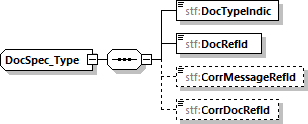 Когато се коригира запис, винаги се коригира целия запис в DPI Body (с всичките му поделементи).ПРИЛОЖЕНИЕ 1 – ДИАГРАМИDPI/DAC7 схема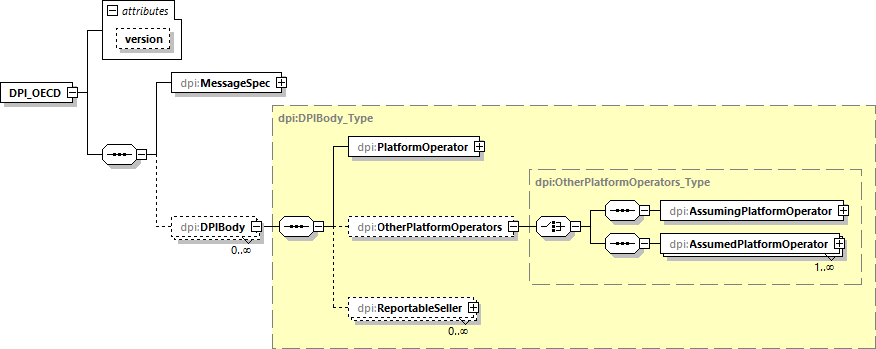 DPI body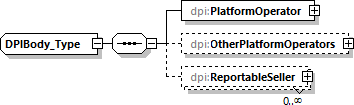 Platform Operator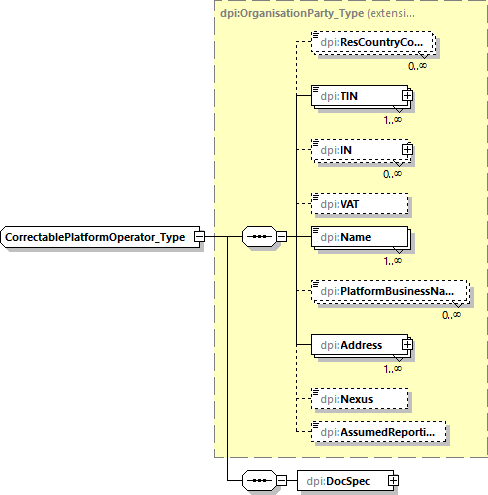 Other Platform Operators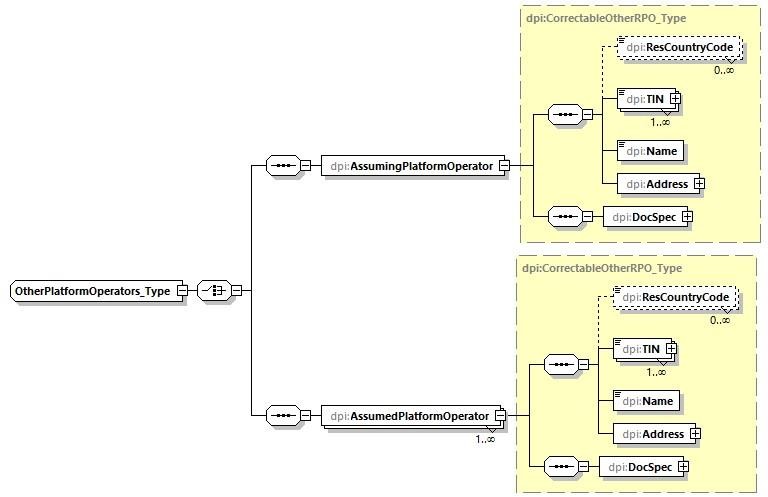 Reportable Seller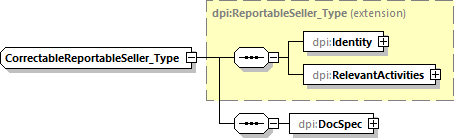 Identity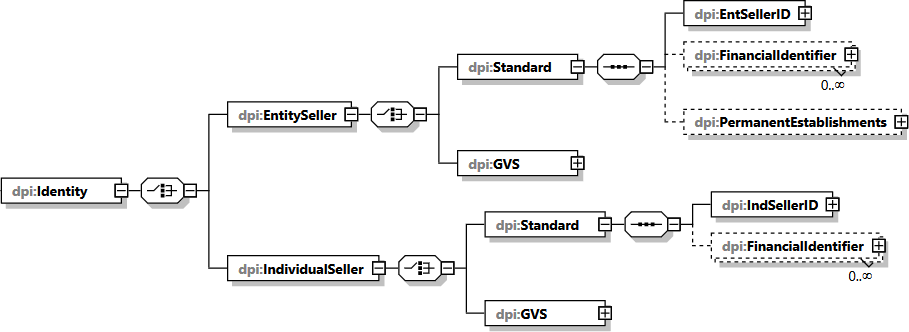 Relevant Activities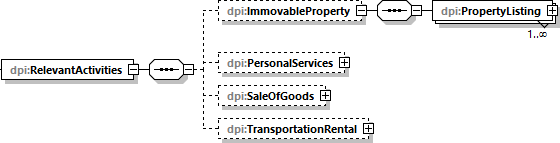 Property Listing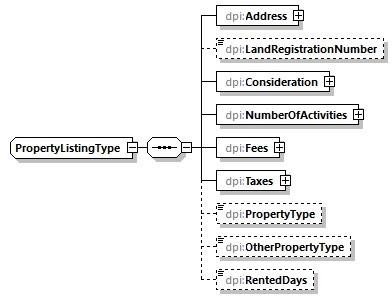 Other Activities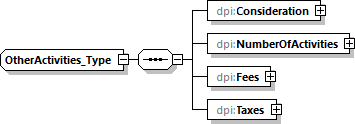 Address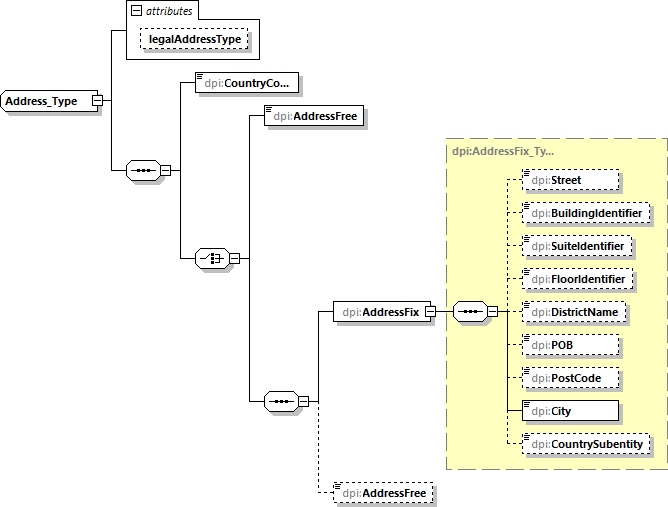 Consideration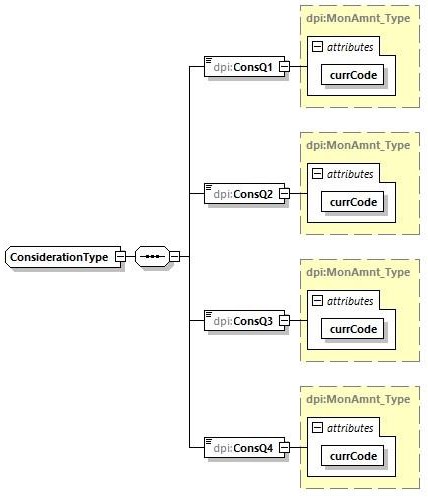 Fees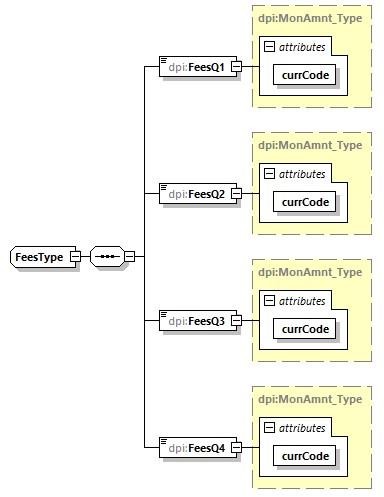 1000 София, бул. “Княз Александър Дондуков” № 52 Телефон: 0700 18 700 Факс: (02) 9859 3099Taxes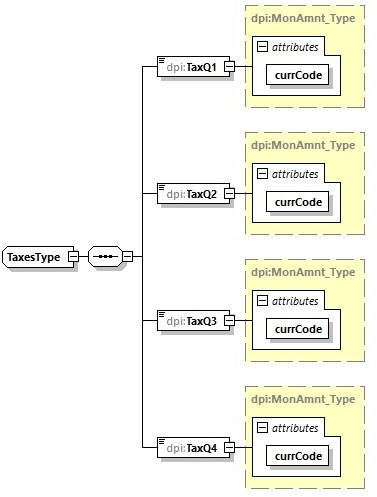 DocSpec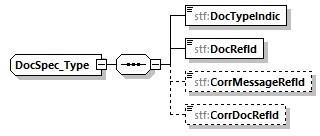 Financial Identifier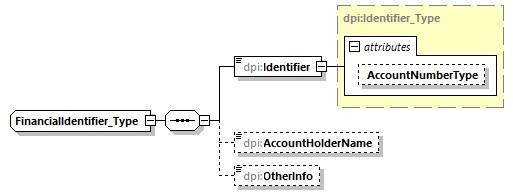 1000 София, бул. “Княз Александър Дондуков” № 52 Телефон: 0700 18 700 Факс: (02) 9859 3099GVS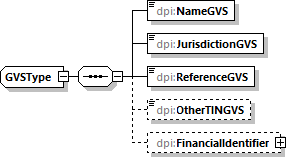 MessageSpec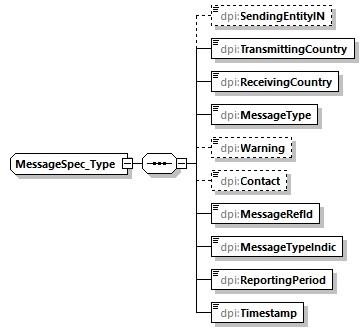 Monetary Amounts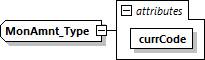 Name of Person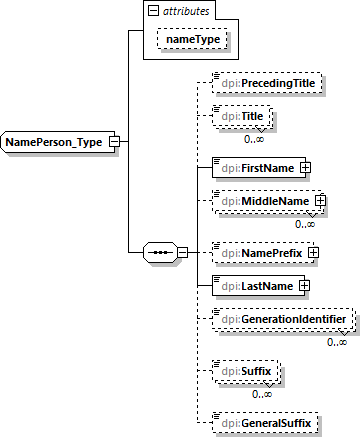 Number of Activities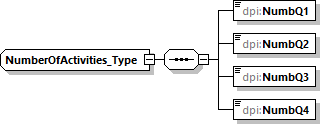 Organisation Party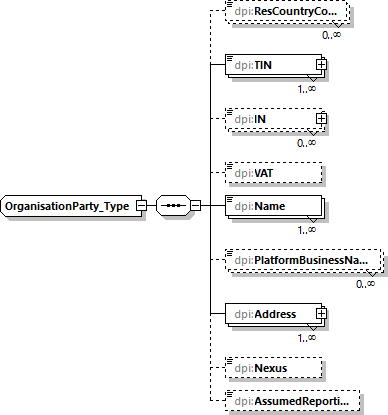 Person Party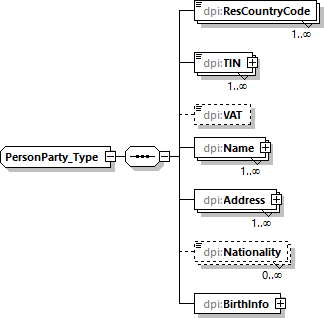 Birth Info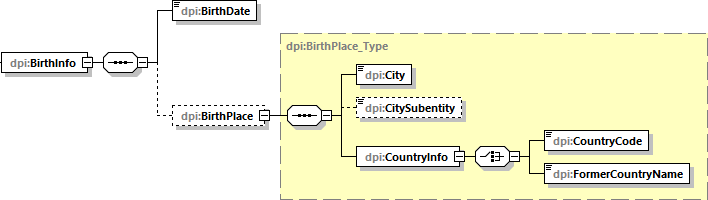 TIN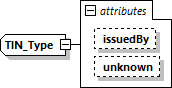 IN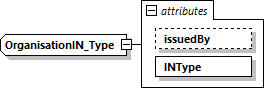 PermanentEstablishments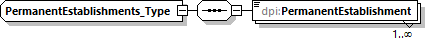 ПРИЛОЖЕНИЕ 2 - РЕЧНИК НА NAMESPACESDPI/DAC7 XML Schema NamespacesПРИЛОЖЕНИЕ 3 – ДЪЛЖИНА НА TIN ЗА ФИЗИЧЕСКИ ЛИЦА И ОБРАЗУВАНИЯ* с тире „-“ са отбелязани юрисдикции, които не издават TIN или TIN не е с фиксирана дължина** В посочената дължина са включени различни начини за изписване на TIN с и без специални знаци (напр. 999999999 и 999-999-999 съответстват на дължина 9 и 11)*** Когато държавата на местно лице на продавача не издава TIN или не изисква събирането на TIN, допуска се въвеждането на стойност NOTIN, съответно в тези случаи атрибут „unknown“ трябва да бъде зададен като „true“.Изискване за включване на елемент или атрибут в отчетния файлValidation – елементът е задължителен, необходим е за валидирането на схемата и трябва да бъде включен в отчетния файл;Mandatory – елементът не е необходим за валидирането на схемата, но е задължителен и трябва да бъде включен в отчетния файл;Optional (Mandatory) – елементът трябва да бъде предоставен, когато данните са налични и/или се изискват от приложимите нормативни правила. При определени обстоятелства може да не бъде предоставен;Optional – елементът не е задължителен, но ако операторът на платформа разполага с информацията, следва да бъде включен в отчетния файл.ЕлементАтрибутРазмерВид на входящата информацияИзискванеSendingEntityINОт 1 до 200 знакаSTF:StringMin1Max200_TypeMandatoryЕлементАтрибутРазмерВид на входящата информацияИзискванеTransmittingCountry2 знакаISO:CountryCode_TypeValidationЕлементАтрибутРазмерВид на входящата информацияИзискванеReceivingCountry2 знакаISO:CountryCode_TypeValidationЕлементАтрибутРазмерВид на входящата информацияИзискванеMessageTypedpi:MessageType_EnumTypeValidationЕлементАтрибутРазмерВид на входящата информацияИзискванеWarningОт 1 до 4000 знакаSTF:StringMin1Max4000_TypeOptionalЕлементАтрибутРазмерВид на входящата информацияИзискванеContactОт 1 до 4000 знакаSTF:StringMin1Max4000_TypeOptionalЕлементАтрибутРазмерВид на входящата информацияИзискванеMessageRefIdОт 1 до 170 знакаSTF:StringMin1Max170_TypeValidationЕлементАтрибутРазмерВид на входящата информацияИзискванеMessageTypeIndicdpi:DPIMessageTypeIndic_EnumTypeValidationЕлементАтрибутРазмерВид на входящата информацияИзискванеReportingPeriodxsd:dateValidationЕлементАтрибутРазмерВид на входящата информацияИзискванеTimestampxsd:dateTimeValidationЕлементАтрибутРазмерВид на входящата информацияИзискванеResCountryCode2 знакаISO:CountryCode_TypeOptional (Mandatory)ЕлементАтрибутРазмерВиднавходящата информацияИзискванеTINОт 0 до 200 знакаdpi:TIN_Typedpi:TIN_Typedpi:TIN_TypeValidationЕлементАтрибутРазмерВид на входящата информацияИзискванеINОт 1 до 200 знакаdpi: OrganisationIN_TypeOptional (Mandatory)ЕлементАтрибутРазмерВид на входящата информацияИзискванеVATОт 1 до 200 знакаSTF:StringMin1Max200_TypeOptional (Mandatory)ЕлементАтрибутРазмерВид на входящата информацияИзискванеNameОт 1 до 200 знакаdpi:NameOrganization_TypeValidationЕлементАтрибутРазмерВид на входящата информацияИзискванеPlatformBusinessNameОт 1 до 200 знакаОт 1 до 200 знакаSTF:StringMin1Max200_TypeOptional (Mandatory)ЕлементАтрибутРазмерВид на входящата информацияИзискванеAddressdpi: Адрес_ТипValidationЕлементАтрибутРазмерВид на входящата информацияИзискванеNexusdpi:Nexus_EnumTypeOptional (Mandatory)ЕлементАтрибутРазмерВид на входящата информацияИзискванеAssumedReportingxsd:booleanOptional (Mandatory)ЕлементАтрибутРазмерВид на входящата информация	ИзискванеResCountryCode2-символISO:CountryCode_Type	MandatoryЕлементАтрибутРазмерВидна входящатаинформацияИзискванеTINОт 0 до 200 знакаdpi:TIN_Typedpi:TIN_TypeValidationValidationЕлементАтрибутРазмерВид на входящата информация	ИзискванеTINissuedBy2 знакаISO:CountryCode_Type	Optional (Mandatory)ЕлементАтрибутРазмерВид на входящата информацияИзискванеTINunknown1 знакXSD: BooleanOptionalЕлементАтрибутРазмерВид на входящата информация	ИзискванеINОт 1 до 200 знакаОт 1 до 200 знакаdpi: OrganisationIN_Type	Optional (Mandatory)ЕлементАтрибутРазмерВид на входящата информацияИзискванеINissuedBy2-символISO:CountryCode_TypeOptional (Mandatory)ЕлементАтрибутРазмерВид на входящата информацияИзискванеINInTypedpi:INType_EnumTypeValidationЕлементАтрибутРазмерВид на входящата информация	ИзискванеVATОт 1 до 200 знакаSTF:StringMin1Max200_Type	Optional (Mandatory)ЕлементАтрибутРазмерВид на входящата информацияИзискванеNameОт 1 до 200 знакаdpi:NameOrganization_TypeValidationЕлементАтрибутРазмерВид на входящата информацияИзискванеPlatformBusinessNameОт 1 до 200 знакаОт 1 до 200 знакаSTF:StringMin1Max200_TypeOptional (Mandatory)ЕлементАтрибутРазмерВид на входящата информацияИзискванеCountryCode2 знакаISO:CountryCode_TypeValidationЕлементАтрибутРазмерВид на входящата информацияИзискванеAddressFreeОт 1 до 4000 знакаSTF:StringMin1Max4000_TypeValidationЕлементАтрибутРазмерВид на входящата информацияИзискванеAddressFixdpi:AddressFix_TypeValidationЕлементАтрибутРазмерВид на входящата информацияИзискванеAddressFreeОт 1 до 4000 знакаSTF:StringMin1Max4000_TypeOptionalЕлементАтрибутРазмерВид на входящата информацияИзискванеАдресLegalAddressTypedpi:OECDLegalAddressType_EnumTypeOptionalЕлементАтрибутРазмерВид на входящата информацияИзискванеStreetОт 1 до 200 знакаSTF:StringMin1Max200_TypeOptionalЕлементАтрибутРазмерВид на входящата информацияИзискванеBuildingIdentifierОт 1 до 200 знакаSTF:StringMin1Max200_TypeOptionalЕлементАтрибутРазмерВид на входящата информацияИзискванеSuiteIdentifierОт 1 до 200 знакаSTF:StringMin1Max200_TypeOptionalЕлементАтрибутРазмерВид на входящата информацияИзискванеFloorIdentifierОт 1 до 200 знакаSTF:StringMin1Max200_TypeOptionalЕлементАтрибутРазмерВид на входящата информацияИзискванеDistrictNameОт 1 до 200 знакаSTF:StringMin1Max200_TypeOptionalЕлементАтрибутРазмерВид на входящата информацияИзискванеPOBОт 1 до 200 знакаSTF:StringMin1Max200_TypeOptionalЕлементАтрибутРазмерВид на входящата информацияИзискванеPostCodeОт 1 до 200 знакаSTF:StringMin1Max200_TypeOptionalЕлементАтрибутРазмерВид на входящата информацияИзискванеCityОт 1 до 200 знакаSTF:StringMin1Max200_TypeValidationЕлементАтрибутРазмерВид на входящата информацияИзискванеCountrySubentityОт 1 до 200 знакаSTF:StringMin1Max200_TypeOptionalЕлементАтрибутРазмерВид на входящата информацияИзискванеNexusdpi:Nexus_EnumTypeOptional (Mandatory)ЕлементАтрибутРазмерВид на входящата информацияИзискванеAssumedReportingxsd:booleanOptional (Mandatory)ЕлементАтрибутРазмерВид на входящата информация	ИзискванеResCountryCode2 знакаISO:CountryCode_Type	ValidationЕлементАтрибутРазмерВид на входящата информация	ИзискванеTINОт 0 до 200 знакаОт 0 до 200 знакаdpi:TIN_Type	ValidationЕлементАтрибутРазмерВид на входящата информация	ИзискванеVATОт 1 до 200 знакаSTF:StringMin1Max200_Type	Optional (MandatoryЕлементАтрибутРазмерВид на входящата информация	ИзискванеNamedpi:NamePerson_Type	ValidationЕлементАтрибутРазмерВиднавходящата информацияИзискванеAddressdpi: Адрес_Typedpi: Адрес_Typedpi: Адрес_TypeValidationЕлементАтрибутРазмерВид на входящата информация	ИзискванеNationalityISO:CountryCode_Type	OptionalЕлементАтрибутРазмерВид на входящата информацияИзискванеBirthInfoValidationЕлементАтрибутРазмерВид на входящата информация	ИзискванеResCountryCode2-символISO:CountryCode_Type	ValidationЕлементАтрибутРазмерВиднавходящата информацияИзискванеTINОт 0 до 200 знакаdpi:TIN_Typedpi:TIN_Typedpi:TIN_TypeValidationЕлементАтрибутРазмерВид на входящата информация	ИзискванеTINissuedBy2 знакISO:CountryCode_Type	(Optional) MandatoryЕлементАтрибутРазмерВид на входящата информацияИзискванеTINunknown1 знакXSD: BooleanOptionalЕлементАтрибутРазмерВид на входящата информация	ИзискванеVATОт 1 до 200 знакаSTF:StringMin1Max200_Type	(Optional) MandatoryЕлементАтрибутРазмерВид на входящата информация	ИзискванеNamedpi:NamePerson_Type	ValidationЕлементАтрибутРазмерВид на входящата информация	ИзискванеNamenameTypeSTF:OECDNameType_Enum_Type	OptionalЕлементАтрибутРазмерВид на входящата информация	ИзискванеPrecedingTitleОт 1 до 200 знакаОт 1 до 200 знакаSTF:StringMin1Max200_Type	OptionalЕлементАтрибутРазмерВид на входящата информация	ИзискванеTitleОт 1 до 200 знакаОт 1 до 200 знакаSTF:StringMin1Max200_Type	OptionalЕлементАтрибутРазмерВид на входящата информация	ИзискванеFirstNameОт 1 до 200 знакаSTF:StringMin1Max200_Type	ValidationЕлементАтрибутРазмерВид на входящата информация	ИзискванеFirstNameXnlNameTypeОт 1 до 200 знакаSTF:StringMin1Max200_Type	OptionalЕлементАтрибутРазмерВид на входящата информация	ИзискванеMiddleNameОт 1 до 200 знакаОт 1 до 200 знакаSTF:StringMin1Max200_Type	Optional (Mandatory)ЕлементАтрибутРазмерВид на входящата информация	ИзискванеMiddleNameXnlNameTypeОт 1 до 200 знакаSTF:StringMin1Max200_Type	OptionalЕлементАтрибутРазмерВид на входящата информация	ИзискванеNamePrefixОт 1 до 200 знакаSTF:StringMin1Max200_Type	OptionalЕлементАтрибутРазмерВид на входящата информация	ИзискванеNamePrefixXnlNameTypeОт 1 до 200 знакаSTF:StringMin1Max200_Type	OptionalЕлементАтрибутРазмерВид на входящата информация	ИзискванеLastNameОт 1 до 200 знакаSTF:StringMin1Max200_Type	ValidationЕлементАтрибутРазмерВид на входящата информация	ИзискванеLastNameXnlNameTypeОт 1 до 200 знакаSTF:StringMin1Max200_Type	OptionalЕлементАтрибутРазмерВид на входящата информация	ИзискванеGenerationIdentifierОт 1 до 200 знакаОт 1 до 200 знакаSTF:StringMin1Max200_Type	OptionalЕлементАтрибутРазмерВид на входящата информация	ИзискванеSuffixОт 1 до 200 знакаSTF:StringMin1Max200_Type	OptionalЕлементАтрибутРазмерВид на входящата информация	ИзискванеGeneralSuffixОт 1 до 200 знакаSTF:StringMin1Max200_Type	OptionalЕлементАтрибутРазмерВид на входящата информация	ИзискванеNationalityISO:CountryCode_Type	OptionalЕлементАтрибутРазмерВид на входящата информацияИзискванеBirthInfoValidationЕлементАтрибутРазмерВид на входящата информацияИзискванеBirthDatexsd:dateValidationЕлементАтрибутРазмерВид на входящата информацияИзискванеBirthPlaceDpi:Place_TypeOptional (Mandatory)ЕлементАтрибутРазмерВид на входящата информацияИзискванеCityОт 1 до 200 знакаSTF:StringMin1Max200_TypeValidationЕлементАтрибутРазмерВид на входящата информацияИзискванеCitySubentityОт 1 до 200 знакаSTF:StringMin1Max200_TypeOptionalЕлементАтрибутРазмерВид на входящата информацияИзискванеCountryInfoValidationЕлементАтрибутРазмерВид на входящата информацияИзискванеCountryCode2 знакаISO:CountryCode_TypeValidationЕлементАтрибутРазмерВид на входящата информацияИзискванеFormerCountryNameОт 1 до 200 знакаОт 1 до 200 знакаSTF:StringMin1Max200_TypeValidationЕлементАтрибутРазмерВид на входящата информацияИзискванеDPIBodydpi:DPIBody_TypeOptional (Mandatory)ЕлементАтрибутРазмерВид на входящата информацияИзискванеPlatformOperatordpi:CorrectablePlatformOperator_TypeValidationЕлементАтрибутРазмерВид на входящата информацияИзискванеOtherPlatformOperatorsdpi: ДругиPlatformOperators_TypeOptional (Mandatory)ЕлементАтрибутРазмерВид на входящата информацияИзискванеReportableSellerdpi:CorrectableReportableSeller_TypeOptional (Mandatory)ЕлементАтрибутРазмерВид на входящата информацияИзискванеPlatformOperatordpi:OrganizationParty_TypeValidationЕлементАтрибутРазмерВид на входящата информация	ИзискванеDocSpecSTF:DocSpec_Type	ValidationЕлементАтрибутРазмерВид на входящата информацияИзискванеOtherPlatformOperatorsdpi: OtherPlatformOperators_TypeOptional (Mandatory)ЕлементАтрибутРазмерВид на входящата информацияИзискванеAssumingPlatformOperatordpi:CorrectableOtherRPO_TypeValidation (Choice)ЕлементАтрибутРазмерВид на входящата информацияИзискванеResCountryCode2 знакаISO:CountryCode_TypeOptional (Mandatory)ЕлементАтрибутРазмерВид на входящата информацияИзискванеTINОт 0 до 200 знакаdpi:TIN_TypeValidationЕлементАтрибутРазмерВид на входящата информацияИзискванеNameОт 1 до 200 знакаdpi:NameOrganization_TypeValidationЕлементАтрибутРазмерВид на входящата информацияИзискванеAddressdpi:Address_TypeValidationЕлементАтрибутРазмерВид на входящата информацияИзискванеDocSpecSTF:DocSpec_TypeValidationЕлементАтрибутРазмерВид на входящата информацияИзискванеAssumedPlatformOperatordpi:CorrectableOtherRPO_TypeValidation (Choice)ЕлементАтрибутРазмерВид на входящата информацияИзискванеResCountryCode2 знакаISO:CountryCode_TypeOptional (MandatoryЕлементАтрибутРазмерВид на входящата информацияИзискванеTINОт 0 до 200 знакаdpi:TIN_TypeValidationЕлементАтрибутРазмерВид на входящата информацияИзискванеNameОт 1 до 200 знакаdpi:NameOrganization_TypeValidationЕлементАтрибутРазмерВид на входящата информацияИзискванеAddressdpi:Address_TypeValidationЕлементАтрибутРазмерВид на входящата информацияИзискванеDocSpecSTF:DocSpec_TypeValidationЕлементАтрибутРазмерВид на входящата информация	ИзискванеReportable Sellerdpi:CorrectableReportableSeller_Type	Optional (Mandatory)ЕлементАтрибутРазмерВид на входящата информация	ИзискванеIdentityValidationЕлементАтрибутРазмерВид на входящата информация	ИзискванеRelevantActivitiesValidationЕлементАтрибутРазмерВид на входящата информация	ИзискванеDocSpecSTF:DocSpec_Type	ValidationЕлементАтрибутРазмерВид на входящата информация	ИзискванеIdentityValidationЕлементАтрибутРазмерВид на входящата информация	ИзискванеEntitySellerValidation (Choice)ЕлементАтрибутРазмерВид на входящата информация	ИзискванеIndividualSellerValidation (Choice)ЕлементАтрибутРазмерВид на входящата информация	ИзискванеEntitySellerValidationЕлементАтрибутРазмерВид на входящата информация	ИзискванеStandardValidation (Choice)ЕлементАтрибутРазмерВид на входящата информация	ИзискванеGVSdpi:GVSType	Validation (Choice)ЕлементАтрибутРазмерВид на входящата информация	ИзискванеStandardValidationЕлементАтрибутРазмерВид на входящата информация	ИзискванеEntSellerIDdpi:OrganizationParty_Type	ValidationЕлементАтрибутРазмерВид на входящата информация	ИзискванеFinancialIdentifierdpi:Financial Identifier_Type	Optional (Mandatory)ЕлементАтрибутРазмерВид на входящата информация	ИзискванеIdentifierОт 1 до 200 знакаdpi: Identifier_Type	ValidationЕлементАтрибутРазмерВид на входящата информация	ИзискванеIdentifierAccountNumberTypeОт 1 до 200 знакаSTF:StringMin1Max200_Type Optional (Mandatory)ЕлементАтрибутРазмерВид на входящата информацияИзискванеAccountHolderNameОт 1 до 200 знакаSTF: StringMin1Max200Optional (Mandatory)ЕлементАтрибутРазмерВид на входящата информация	ИзискванеOtherInfoОт 1 до 400 знакаSTF:StringMin1Max400_Type	Optional (Mandatory)ЕлементАтрибутРазмерВид на входящата информация	ИзискванеPermanentEstablishmentsDpi:PermanentEstablishments_Type	Optional (Mandatory)ЕлементАтрибутРазмерВид на входящата информация	ИзискванеPermanentEstablishment2 знакаISO:MSCountryCode_Type	ValidationЕлементАтрибутРазмерВид на входящата информация	ИзискванеGVSDpi:GVSType ValidationЕлементАтрибутРазмерВид на входящата информация	ИзискванеNameGVSОт 1 до 200 знакаSTF:StringMin1Max200_Type	ValidationЕлементАтрибутРазмерВид на входящата информация	ИзискванеJurisdictionGVS2-символISO:CountryCode_Type	ValidationЕлементАтрибутРазмерВид на входящата информация	ИзискванеReferenceGVSОт 1 до 200 знакаSTF:StringMin1Max200_Type	ValidationЕлементАтрибутРазмерВид на входящата информация	ИзискванеOtherTINGVSОт 1 до 200 знакаSTF:StringMin1Max200_Type	OptionalЕлементАтрибутРазмерВид на входящата информация	ИзискванеFinancialIdentifierdpi:Financial Identifier_Type	Optional (Mandatory)ЕлементАтрибутРазмерВид на входящата информация	ИзискванеIndividualSellerValidationЕлементАтрибутРазмерВид на входящата информация	ИзискванеStandardValidation (Choice)ЕлементАтрибутРазмерВидна входящатаинформацияИзискванеGVSDpi:GVSTypeDpi:GVSTypeValidation (Choice)Validation (Choice)ЕлементАтрибутРазмерВид на входящата информация	ИзискванеStandardValidationЕлементАтрибутРазмерВид на входящата информация	ИзискванеЕлементАтрибутРазмерВид на входящата информация	ИзискванеFinancialIdentifierdpi:Financial Identifier_Type	Optional (Mandatory)ЕлементАтрибутРазмерВиднавходящата информацияИзискванеGVSDpi:GVSTypeDpi:GVSTypeDpi:GVSTypeValidationЕлементАтрибутРазмерВид на входящата информация	ИзискванеRelevantActivitiesValidationЕлементАтрибутРазмерВид на входящата информация	ИзискванеImmovablePropertyOptional (Mandatory)ЕлементАтрибутРазмерВид на входящата информация	ИзискванеPersonalServicesdpi:OtherActivities_Type	Optional (Mandatory)ЕлементАтрибутРазмерВид на входящата информация	ИзискванеSaleOfGoodsdpi:OtherActivities_Type	Optional (Mandatory)ЕлементАтрибутРазмерВид на входящата информация	ИзискванеTransportationRentaldpi:OtherActivities_Type	Optional (Mandatory)ЕлементАтрибутРазмерВид на входящата информация	ИзискванеConsiderationdpi:ConsiderationType	ValidationЕлементАтрибутРазмерВиднавходящата информацияИзискванеConsQ1dpi:MonAmnt_Typedpi:MonAmnt_Typedpi:MonAmnt_TypeValidationЕлементАтрибутРазмерВид на входящата информация	ИзискванеConsQ2dpi:MonAmnt_Type	ValidationЕлементАтрибутРазмерВид на входящата информация	ИзискванеConsQ3dpi:MonAmnt_Type	ValidationЕлементАтрибутРазмерВид на входящата информация	ИзискванеConsQ4dpi:MonAmnt_Type	ValidationЕлементАтрибутРазмерВид на входящата информация	ИзискванеConsQ1 ConsQ2 ConsQ3 ConsQ4CurrCode CurrCode CurrCode CurrCode3 знака3 знака3 знака3 знакаISO:currCode_Type	ValidationISO:currCode_Type	ValidationISO:currCode_Type	ValidationISO:currCode_Type	ValidationЕлементАтрибутРазмерВид на входящата информация	ИзискванеNumberOfActivitiesdpi:NumberOfActivities_Type	ValidationЕлементАтрибутРазмерВиднавходящатаинформацияИзискванеNumbQ1xsd:integerxsd:integerxsd:integerValidationValidationЕлементАтрибутРазмерВиднавходящатаинформацияИзискванеNumbQ2xsd:integerxsd:integerxsd:integerValidationValidationЕлементАтрибутРазмерВиднавходящата информацияИзискванеNumbQ3xsd:integerxsd:integerxsd:integerValidationЕлементАтрибутРазмерВиднавходящатаинформацияИзискванеNumbQ4xsd:integerxsd:integerxsd:integerValidationValidationЕлементАтрибутРазмерВиднавходящата информацияИзискванеFeesdpi:FeesTypedpi:FeesTypedpi:FeesTypeValidationЕлементАтрибутРазмерВид на входящата информация	ИзискванеFeesQ1dpi:MonAmnt_Type	ValidationЕлементАтрибутРазмерВид на входящата информация	ИзискванеFeesQ2dpi:MonAmnt_Type	ValidationЕлементАтрибутРазмерВид на входящата информация	ИзискванеFeesQ3dpi:MonAmnt_Type	ValidationЕлементАтрибутРазмерВид на входящата информация	ИзискванеFeesQ4dpi:MonAmnt_Type	ValidationЕлементАтрибутРазмерВид на входящата информация	ИзискванеFeesQ1CurrCode3 знакаISO:currCode_Type	ValidationFeesQ2CurrCode3 знакаISO:currCode_Type	ValidationFeesQ3CurrCode3 знакаISO:currCode_Type	ValidationFeesQ4CurrCode3 знакаISO:currCode_Type	ValidationЕлементАтрибутРазмерВид на входящата информация	ИзискванеTaxesdpi:TaxesType	ValidationЕлементАтрибутРазмерВид на входящата информация	ИзискванеTaxQ1dpi:MonAmnt_Type	ValidationЕлементАтрибутРазмерВид на входящата информация	ИзискванеTaxQ2dpi:MonAmnt_Type	ValidationЕлементАтрибутРазмерВид на входящата информация	ИзискванеTaxQ3dpi:MonAmnt_Type	ValidationЕлементАтрибутРазмерВид на входящата информация	ИзискванеTaxQ4dpi:MonAmnt_Type	ValidationЕлементАтрибутРазмерВид на входящата информация	ИзискванеTaxQ1CurrCode3 знакаISO:currCode_Type	ValidationTaxQ2CurrCode3 знакаISO:currCode_Type	ValidationTaxQ3CurrCode3 знакаISO:currCode_Type	ValidationTaxQ4CurrCode3 знакаISO:currCode_Type	ValidationЕлементАтрибутРазмерВид на входящата информация	ИзискванеImmovablePropertyOptional (Mandatory)ЕлементАтрибутРазмерВид на входящата информация	ИзискванеPropertyListingdpi: PropertyListingType	ValidationЕлементАтрибутРазмерВид на входящата информация	ИзискванеAddressdpi:Address_Type	ValidationЕлементАтрибутРазмерВид на входящата информация	ИзискванеLandRegistrationNumberОт 1 до 200 знакаSTF:StringMin1Max200_Type	Optional(Mandatory)ЕлементАтрибутРазмерВид на входящата информация	ИзискванеConsiderationdpi:ConsiderationType	ValidationЕлементАтрибутРазмерВид на входящата информация	ИзискванеNumberofActivitiesdpi:NumberOfActivities_Type	ValidationЕлементАтрибутРазмерВид на входящата информация	ИзискванеFeesdpi:FeesType	ValidationЕлементАтрибутРазмерВид на входящата информация	ИзискванеTaxesdpi:TaxesType	ValidationЕлементАтрибутРазмерВид на входящата информацияИзискванеPropertyTypedpi:DPIPropertyType_EnumTypeOptional (Mandatory)ЕлементАтрибутРазмерВид на входящата информация	ИзискванеOtherPropertyTypeОт 1 до 200 знакаОт 1 до 200 знакаSTF:StringMin1Max200_Type Optional (Mandatory)ЕлементАтрибутРазмерВид на входящата информация	ИзискванеRented DaysЧетири знакаxsd:integer	Optional (Mandatory)ЕлементАтрибутРазмерВид на входящата информация	ИзискванеPersonalServicesdpi:OtherActivities_Type	Optional (Mandatory)ЕлементАтрибутРазмерВид на входящата информация	ИзискванеConsiderationdpi:ConsiderationType ValidationЕлементАтрибутРазмерВид на входящата информация	ИзискванеNumberOfActivitiesdpi:NumberOfActivities_Type	ValidationЕлементАтрибутРазмерВид на входящата информация	ИзискванеFeesdpi:FeesType	ValidationЕлементАтрибутРазмерВид на входящата информация	ИзискванеTaxesdpi:TaxesType	ValidationЕлементАтрибутРазмерВид на входящата информация	ИзискванеSale of Goodsdpi:OtherActivities_Type	Optional (Mandatory)ЕлементАтрибутРазмерВид на входящата информация	ИзискванеConsiderationdpi:ConsiderationType	ValidationЕлементАтрибутРазмерВид на входящата информация	ИзискванеNumberOfActivitiesdpi:NumberOfActivities_Type	ValidationЕлементАтрибутРазмерВид на входящата информация	ИзискванеFeesdpi:FeesType	ValidationЕлементАтрибутРазмерВид на входящата информация	ИзискванеTaxesdpi:TaxesType	ValidationЕлементАтрибутРазмерВид на входящата информация	ИзискванеTransportationRentaldpi:OtherActivities_Type	Optional (Mandatory)ЕлементАтрибутРазмерВид на входящата информация	ИзискванеConsiderationdpi:ConsiderationType	ValidationЕлементАтрибутРазмерВид на входящата информация	ИзискванеNumberOfActivitiesdpi:NumberOfActivities_Type	ValidationЕлементАтрибутРазмерВид на входящата информация	ИзискванеFeesdpi:FeesType	ValidationЕлементАтрибутРазмерВид на входящата информация	ИзискванеTaxesdpi:TaxesType	ValidationЕлементАтрибутРазмерВид на входящата информацияИзискванеDocSpecdpi:DocSpec_TypeValidationЕлементАтрибутРазмерВид на входящата информацияИзискванеDocTypeIndicdpi:OECDDocTypeIndic_EnumTypeValidationЕлементАтрибутРазмерВид на входящата информацияИзискванеDocRefIdОт 1 до 200 знакаdpi:StringMin1Max200_TypeValidationЕлементАтрибутРазмерВид на входящата информацияИзискванеCorrMessageRefIdОт 1 до 170 знакаdpi:StringMin1Max170_TypeOptionalЕлементАтрибутРазмерВид на входящата информацияИзискванеCorrDocRefIdОт 1 до 200 знакаdpi:StringMin1Max200_TypeOptionalСимволОбяснениеПример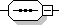 Този символ означава, че елементът	съдържа поредица от други вътрешни елементи.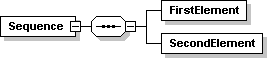 Елементът Sequence се състои от два дъщерни елемента: FirstElement и SecondElement.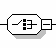 Този символ означава, че елементът се състои само от един от вътрешните елементи (избор).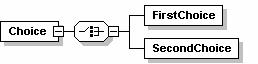 Елементът Choice съдържа като дъщерен елемент или FirstChoice, или SecondChoice.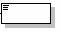 Непунктирана (плътна) граница около елемент или атрибут означава, че той е задължителен. Трите линии в горния ляв ъгъл означават, че елементът няма дъщерни елементи.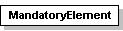 Елементът MandatoryElement задължително трябва да присъства в XML файла.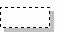 Пунктирана	граница около елемент или атрибут означава, че той не е задължителен.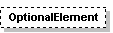 Елементът OptionalElement може да не присъства в XML файла.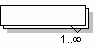 Фигурата	изобразява множество.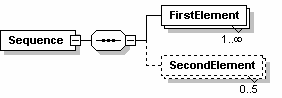 Елементът Sequence съдържа следните дъщерни елементи:FirstElement: този елемент трябва да бъде включен поне веднъж;SecondElement: този елемент е по избор и може да бъде включен най-много пет пъти..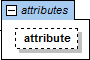 Този символ изобразява атрибут на елемент.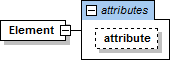 NamespacesОписаниеИме на файлаdpiDPI typesDPIXML_v1.0.xsdSTFOECD Common typesOecdDPITypes_v1.0.xsdISOISO types (Country, Currency & Language codes)IsoDPITypes_v1.0.xsdЮрисдикцияCountry CodeДължина на TIN за физически лицаДължина на TIN за образуванияAlbaniaAL1010AndorraAD1010AnguillaAI1010ArgentinaAR1111ArubaAW88AustraliaAU9, 11 или 1411 или 14AustriaАТ9 или 119 или 11AzerbaijanAZ7 или 1010BarbadosBB1313BelgiumBE1112BelizeBZ66BrazilBR11 или 1414 или 18Brunei DarussalamBN8 или 99, 10 или 11BulgariaBG109CanadaCA9 или 119 или 11ChileCL1212ChinaCN15 или 1815 или 18Costa RicaCR9, 10, 11 или 1210, 11 или 12Cook IslandsCK55CroatiaHR1111CuraçaoCW99CyprusCY99Czech RepublicCZ9 или 1010 или 11DenmarkDK10 или 118DominicaDM6 или 76 или 7EcuadorEC1313EstoniaEE118Faroe IslandsFO9 или 10-FinlandFI119FranceFR139GeorgiaGE9 или 119GermanyDE1111GhanaGH11 или 1511GibraltarGI66GreeceGR99GreenlandGL108GrenadaGD66GuernseyGG8 или 9-Hong Kong (China)HK8, 9 или 118HungaryHU10, 11 или 1311 или 13IcelandIS10 или 1110 или 11IndiaIN1010IndonesiaID15 или 2015 или 20IrelandIE8 или 9-Isle of ManIM9 или 1010IsraelIL99ItalyIT1611JapanJP1213JerseyJE97KazakhstanKZ1212KoreaKR10, 12, 13 или 1410 или 12KuwaitKW12-LatviaLV1111LithuaniaLT1111LuxembourgLU1311MalaysiaMY12, 13 или 1412 или 13MaldivesMV7 или 137 или 13MaltaMT89Marshall IslandsMH8 или 98 или 9MauritiusMU88MexicoMX1312NauruNR1212NetherlandsNL99New ZealandNZ8 или 98 или 9NorwayNO119 или 12PakistanPK13 или 157PeruPE1111PolandPL10 или 1110PortugalPT9 или 119 или 11QatarQA106 или 10RomaniaRO13-Russian FederationRU1210San MarinoSM-7Saudi ArabiaSA1010SeychellesSC99SingaporeSG99 или 10Slovak RepublicSK9, 10 или 119, 10 или 11SloveniaSI88South AfricaZA10 или 1310SpainES9 или 109SwedenSE10 или 11-SwitzerlandCH13 или 1612 или 15Trinidad and TobagoTT1010TurkeyTR1111United KingdomGB8, 9 или 109 или 10United StatesUS9, 10 или 119, 10 или 11UruguayUY8, 9 или 1212